Протоколзаседания секции регионального учебно-методического объединения учителей ОРКСЭ/ОДНКНР и православной культуры Белгородской области (в режиме ВКС)15 июня 2020 года                                                                                       № 2Председатель: Алехин В.П.Секретарь: Сердюкова Е.В.Повестка заседания1. О результатах мониторинга предварительного выбора модуля курса ОРКСЭ родителями учащихся 3-х классов.Алехин Виталий Петрович, старший преподаватель кафедры историко-филологического образования ОГАОУ ДПО «БелИРО».2. Обсуждение инструктивно-методического письма о преподавании православной культуры, ОРКСЭ и ОДНКНР.Сердюкова Елена Владимировна, учитель православной культуры МБОУ «СОШ   № 13»  г. Белгорода, Милова Наталья Петровна, учитель православной культуры и ОРКСЭ МБОУ «Борисовская СОШ №4» Борисовского района,Дятлова Марина Ивановна, учитель ОРКСЭ, православной культуры МБОУ «Ливенская СОШ № 1» Красногвардейского района,Сушкова Анна Анатольевна, учитель православной культуры МБОУ «СОШ № 3     г. Новый Оскол Белгородской области»,Волкова Наталия Владимировна, учитель православной культуры МБОУ «СОШ       № 28 с УИОП им. А.А. Угарова» Старооскольского городского округа.3. О подготовке к работе секции августовской педагогической конференции.Алехин Виталий Петрович, старший преподаватель кафедры историко-филологического образования ОГАОУ ДПО «БелИРО».По вопросу «О результатах мониторинга предварительного выбора модуля курса ОРКСЭ родителями учащихся 3-х классов» выступил Алехин Виталий Петрович, старший преподаватель кафедры историко-филологического образования ОГАОУ ДПО «БелИРО», который представил сводные результаты мониторинга, обратил внимание на то, что модуль «Основы православной культуры» выбрали около 86% родителей обучающихся. Также Виталий Петрович напомнил, что ежегодно в начале октября проводится мониторинг окончательного выбора модуля курса ОРКСЭ родителями обучающихся.Решили: Информацию принять к сведению.По вопросу «Обсуждение инструктивно-методического письма о преподавании православной культуры, ОРКСЭ и ОДНКНР» выступили члены экспертной комиссии секции РУМО, с замечаниями и предложениями остальные членов секции УМО. Было указано, что наиболее важным вопросом является проблема реализации учебного плана ОРКСЭ и ОДНКНР в рамках дистанционного обучения.Решили: Утвердить текст инструктивно-методического письма о преподавании православной культуры, ОРКСЭ и ОДНКНР.По вопросу «О подготовке к работе секции августовской педагогической конференции» выступил Алехин Виталий Петрович, старший преподаватель кафедры историко-филологического образования ОГАОУ ДПО «БелИРО», который напомнил о запланированной на август секции педагогической конференции; необходимо представить свои предложения по программе проведения.  Решили: Информацию принять к сведению. Представить свои предложения в письменном виде на адрес электронной почты Алёхина Виталия Петровича.По данному вопросу позднее было принято решение на уровне региона об отмене работы секций августовской педагогической конференции в 2020 году. 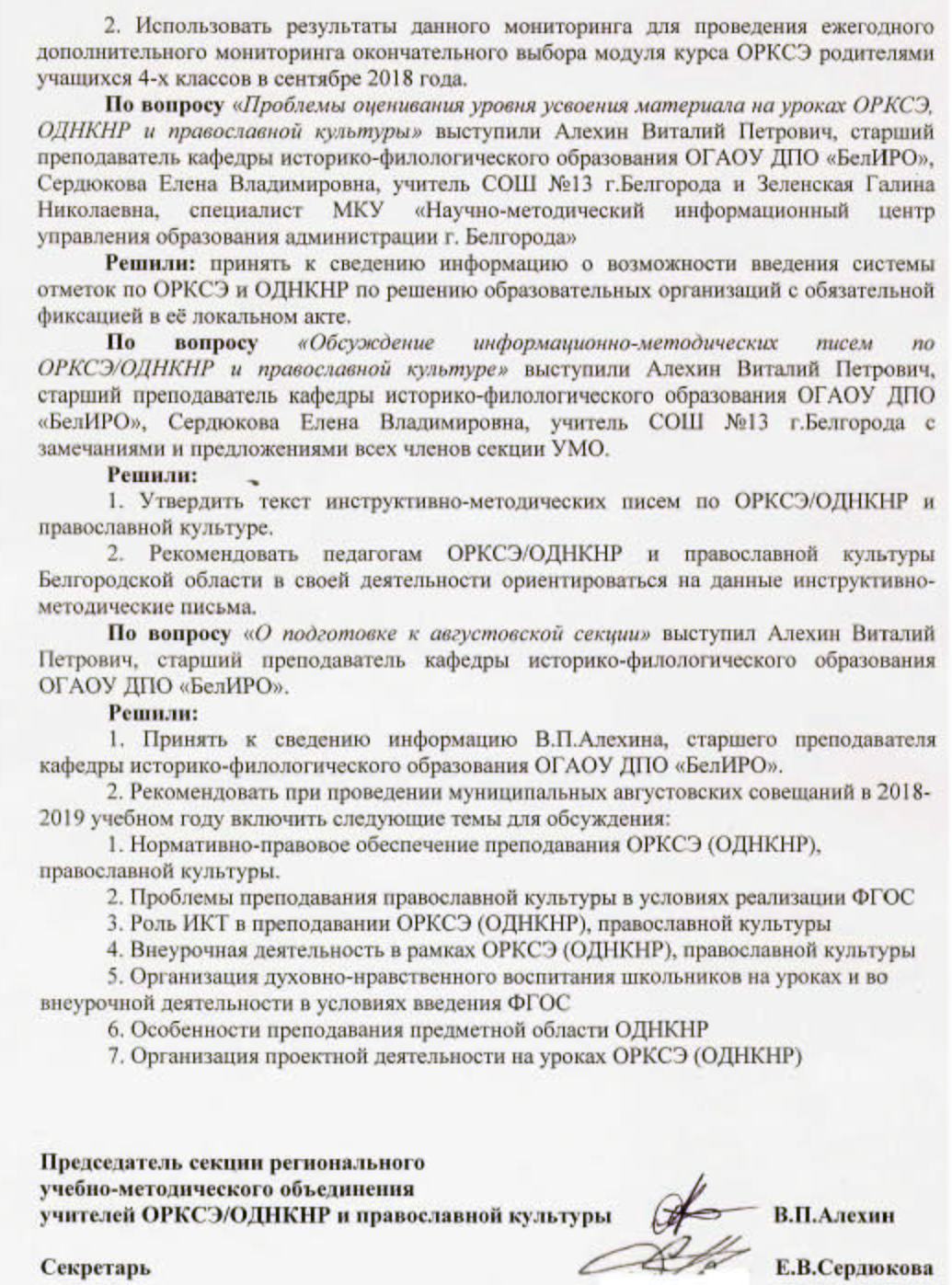 Присутствовали: 25 чел.Алехин Виталий Петрович, Сапелкина Екатерина Ивановна,Тетерина Елена Николаевна, Милова Наталья Петровна,Татаринцева Галина Петровна, Шумская Ольга Владимировна,Шамраев Дмитрий Валерьевич, Сухобрус Ольга Петровна,Орехова Ирина Викторовна, Зеленская Галина Николаевна,Сердюкова Елена Владимировна, Рудникова Светлана Григорьевна,Ершова Татьяна Егоровна, Гончарова Людмила Николаевна,Дятлова Марина Ивановна, Абулгасанова Ирина Халилулаевна,Сушкова Анна Анатольевна, Немыкина Светлана Леонидовна,Каплий Татьяна Егоровна, Турчанова Наталья Анатольевна,Волкова Наталия  Владимировна, Давыдова Татьяна Ивановна,Ведутенко Марина Владимировна, Калмыкова Виктория Викторовна, Дубинина Валерия Вячеславовна